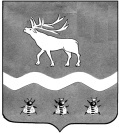 Межведомственная комиссия по охране труда в ЯКОВЛЕВСКОМ МУНИЦИПАЛЬНОМ РАЙОНЕ692361, с. Яковлевка, пер. Почтовый, 7, т./ф. (42371) 91620 Р Е Ш Е Н И Еот «19» августа 2021 года   11.00       	Горохов Алексей Аркадьевич не явился на заседание в связи процесса ликвидации НПО Бипласт.РЕШИЛА:       1.1. Вопрос снять с контроля в связи с тем, что НПО Бипласт находится в процессе ликвидации.Председатель межведомственной комиссии   по охране труда в Яковлевском районе,первый заместитель главы Администрации Яковлевского муниципального района                                     А.А. Коренчук                          О работе администрации  НПО Бипласт по соблюдению законодательства об охране труда по состоянию на 01 августа 2021 года. Об организации проведения предварительных и периодических медицинских осмотров работников. Об обеспечении работников спецодеждой, спецобувью и другими средствами индивидуальной защиты. О прохождении обучения по охране труда. О проведении специальной оценки условий труда. О подготовке документов по охране труда, наличие которых носит обязательный характер.